ほけんだより １月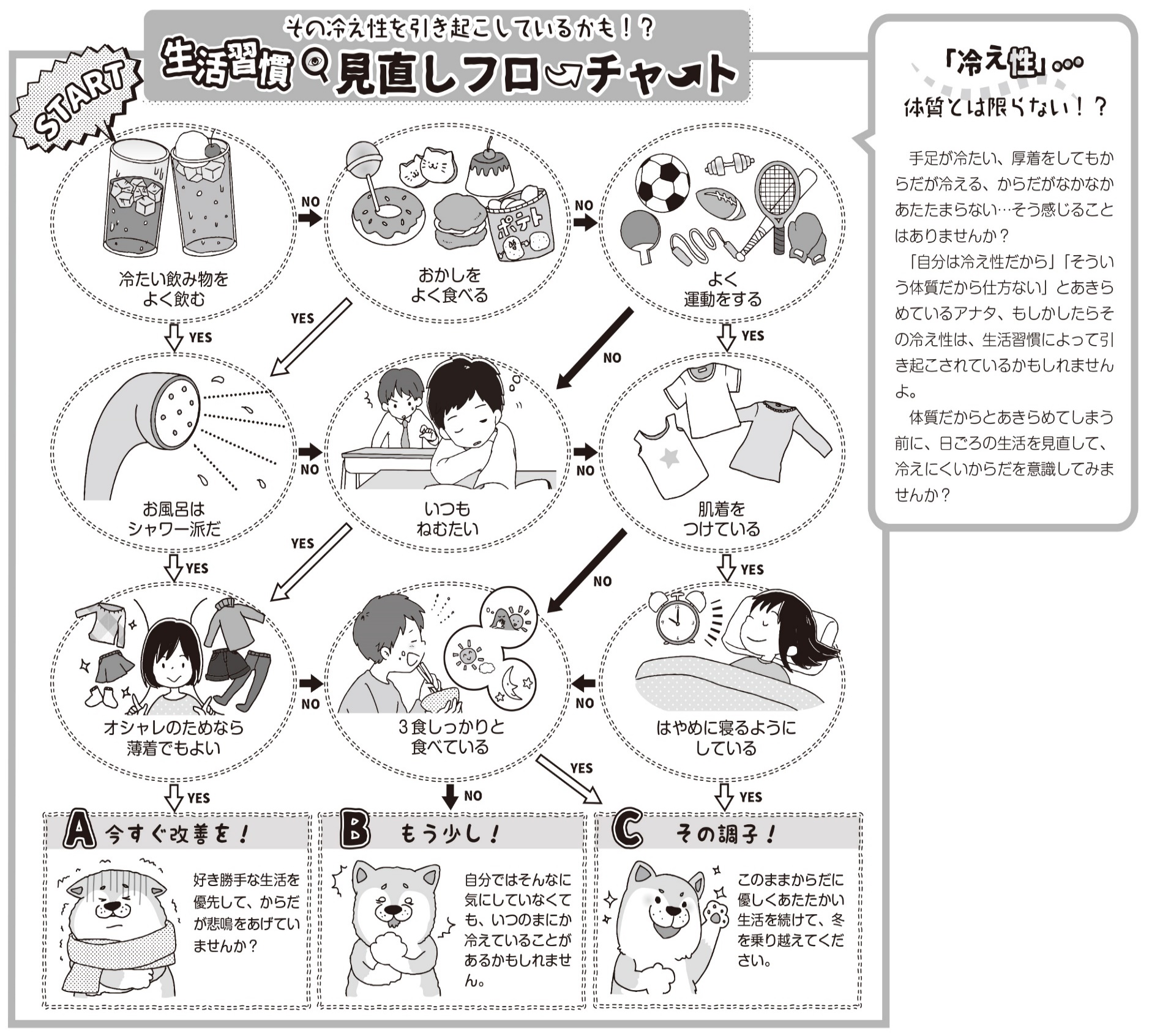 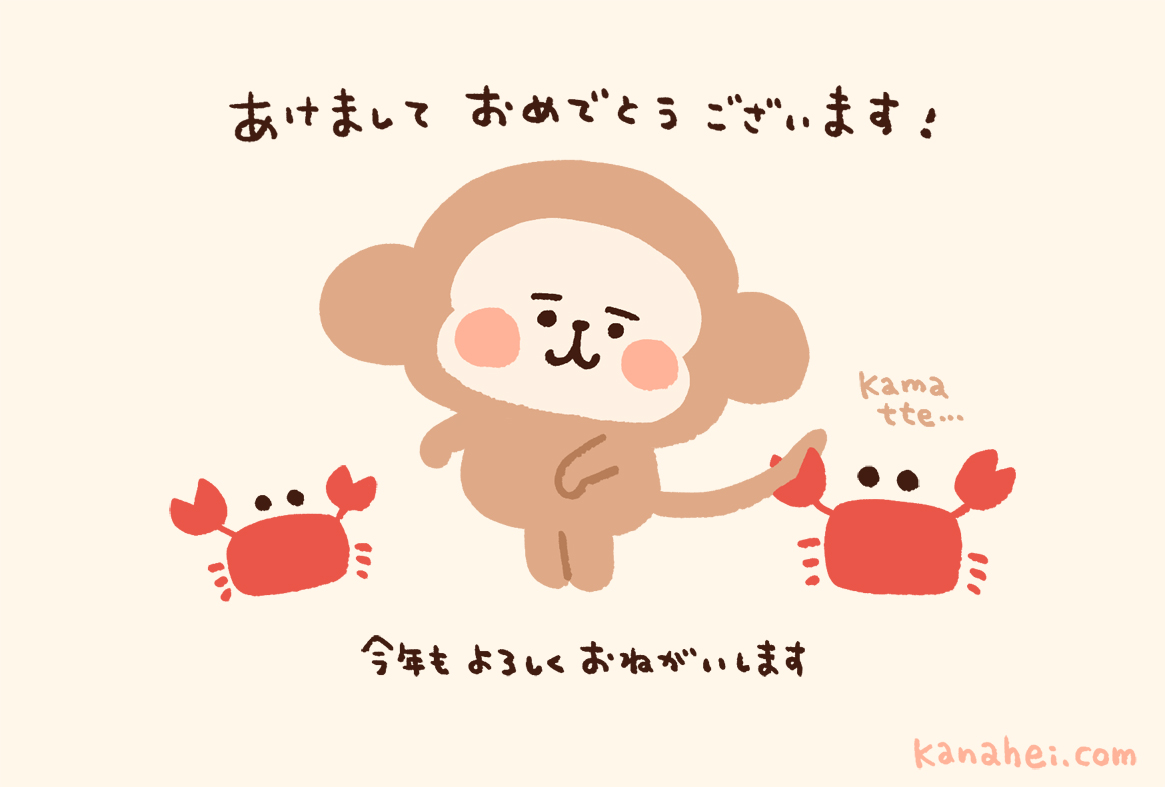 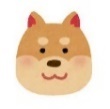 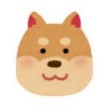 ２０１８年がスタートし、３学期に突入です。みなさんは、この一年をどのように過ごしたいですか。「今年はこれをしよう！」「今年はこれに挑戦しよう！」という目標を持つことが大切です。何か一つ、自分なりの今年の目標を考えてみてくださいね。　　みなさんが心も身体も健康に、充実した一年を過ごせますように。本年もどうぞよろしくお願いします。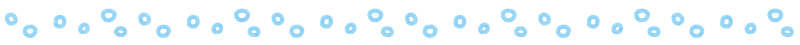 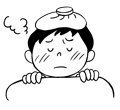 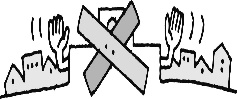 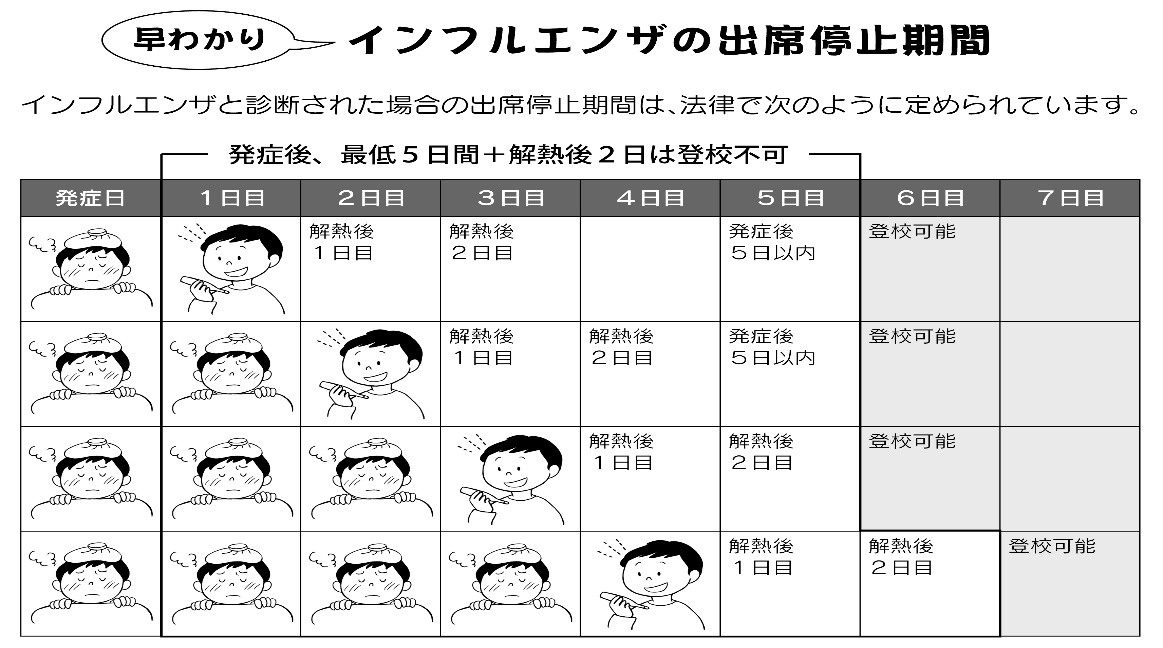 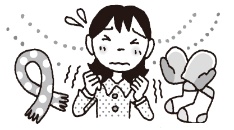 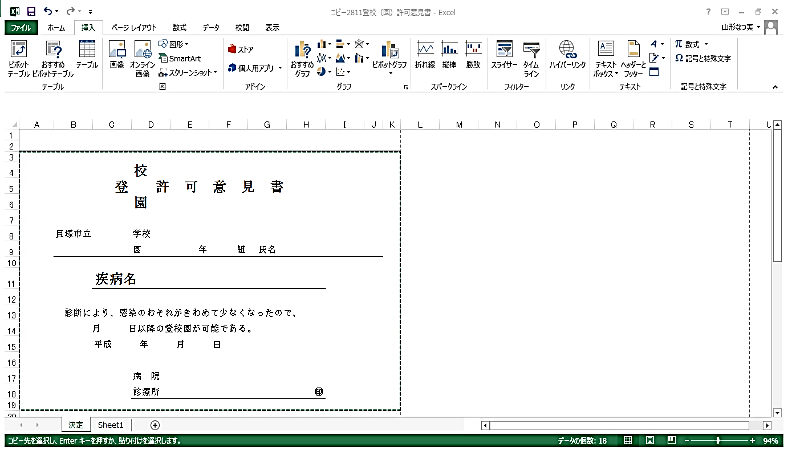 性（別）はグラデーション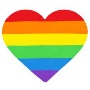 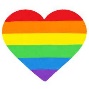 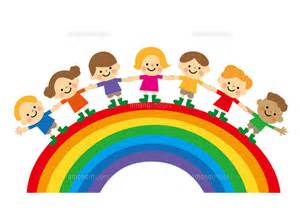 人には色んな違いがあります。容姿も違えば、性格、趣味も人それぞれです。さらに、違いの感じ方にも違いがあります。目に見える違いや目に見えない違い、変えられる違い、変えられない違いがあります。考えることも、好きなことも、大切なことも、自分と同じ人は世界中のどこを探してもおらず、みんな違います。その中で、性（別）も男性／女性の２つだけではなく、多様に存在していることを知っていますか？　　　　　　　　　　　　　　　　　　～性をつくる４つの要素～　　※例を出しているのは一部で、例以外にも様々な人がいます。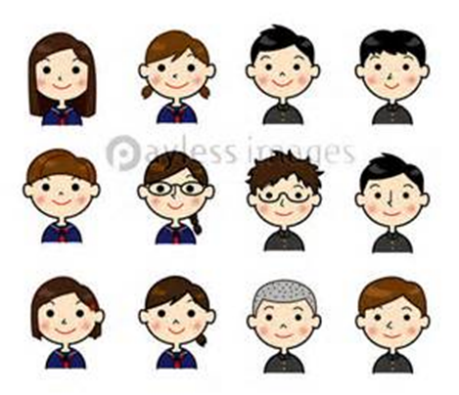 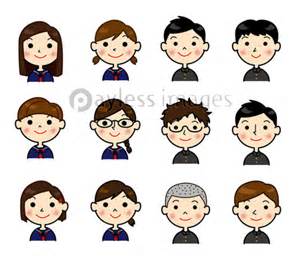 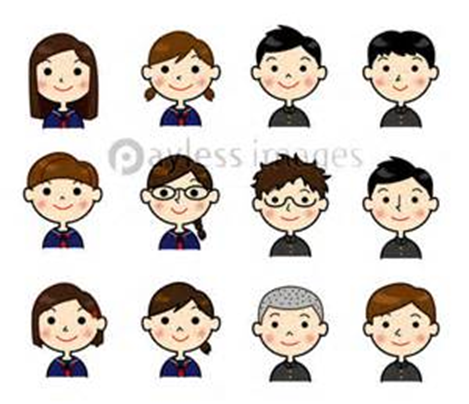 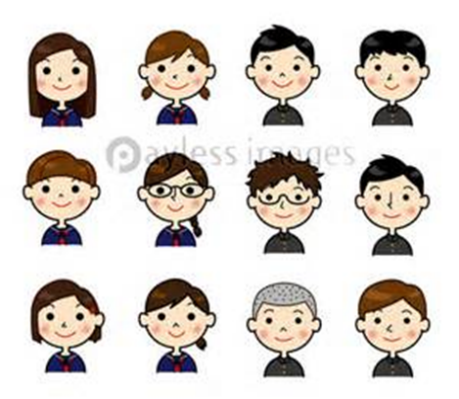 性別は多様に存在し、男性か女性という枠に当てはめる必要もありません。タイトルにもあるように、性には、「虹」のように境目なくさまざまな色があり、その線引きできない性のあり方を、色の境目が決められていないことでも使われる「グラデーション」という言葉で表現しています。これから先、みなさんはいろんな人と出会い、関わって生きていきます。人の心は見えないからこそ、決めつけず、相手の気持ちに寄り添ってあげてください。誰でも『自分らしく生きたい』と思っているということを心に留めて、自分が自分らしさを大切にするのと同じように、相手の人の「その人らしさ」を大切にできる人になってほしいと思います。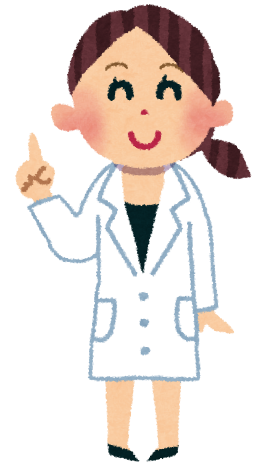 